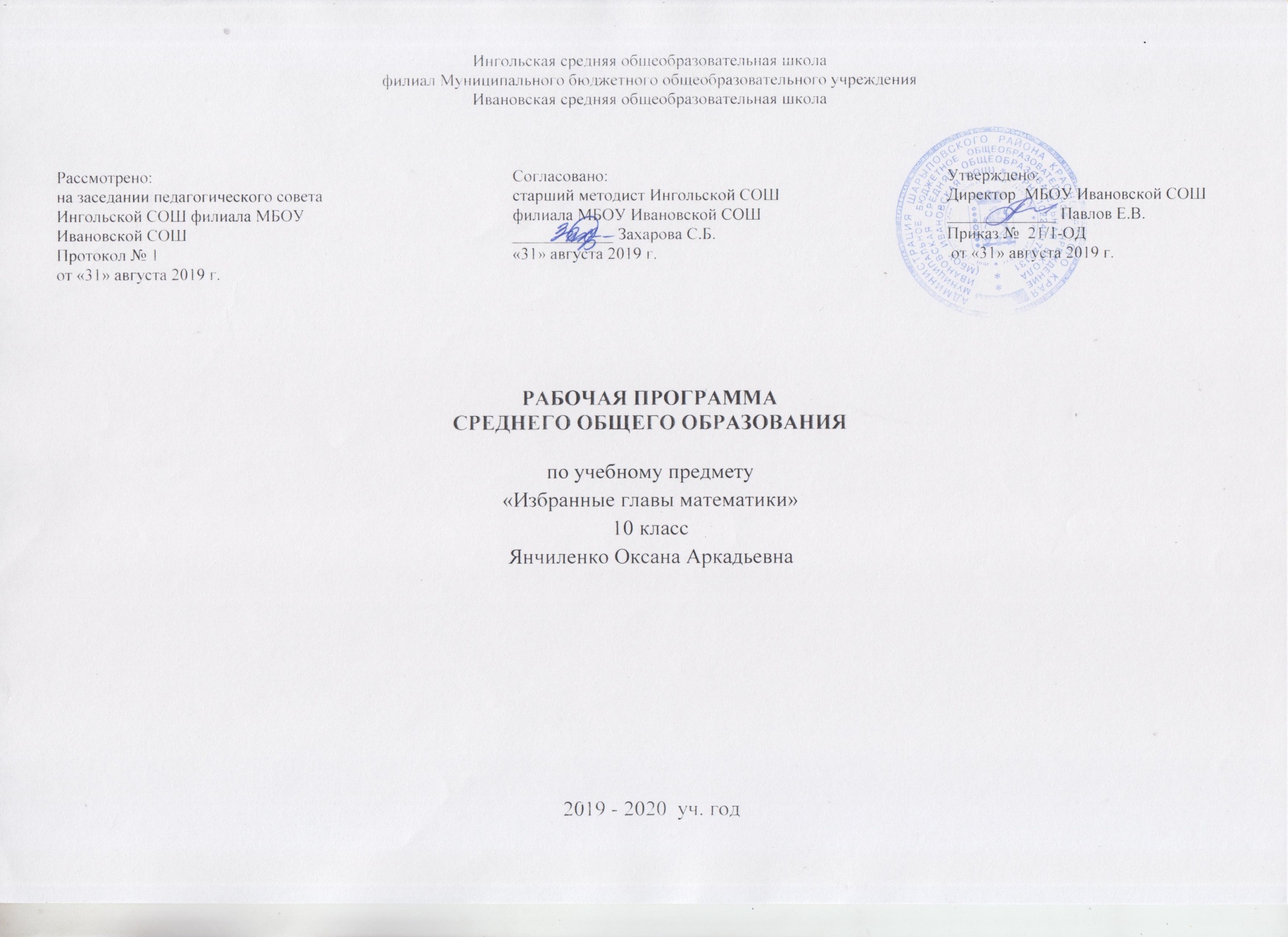 ПОЯСНИТЕЛЬНАЯ ЗАПИСКА              Данная рабочая программа по избранным главам математики для 10  классов разработана  на основе Примерной программы общеобразовательных учреждений по математике 10-11 классы (базовый уровень) в соответствии с федеральным  компонентом государственного стандарта среднего (полного)  общего образования. Предмет «Избранные главы математики» относится к образовательной области «математика».               В данной рабочей программе  70 часов, так как в учебном плане школы на изучение предмета «Избранные главы  математики» в 10 классе отводится  2 часа в неделю. Структура документаРабочая  программа включает разделы: пояснительную записку,  требования к уровню обученности обучающихся,  содержание учебного предмета, тематическое планирование по математике, контроль уровня обучености, учебно-тематическое планирование по избранным главам.Математическое образование в основной школе складывается из следующих содержательных компонентов: арифметика, алгебра, геометрия, элементы комбинаторики, теории вероятностей, статистики и логики. В своей совокупности они отражают богатый опыт обучения математике в нашей стране, учитывают современные тенденции отечественной и зарубежной школы и позволяют реализовать поставленные перед школьным образованием цели на информационно – емком и практически значимом материале. Эти содержательные компоненты, развиваясь на протяжении всех лет обучения, естественным образом переплетаются и взаимодействуют в учебных курсах.Курс геометрии характеризуется рациональным сочетанием логической строгости и геометрической наглядности. Увеличивается теоретическая значимость изучаемого материала, расширяются внутренние логические связи курса, повышается роль дедукции, степень абстрактности изучаемого материала. Учащиеся овладевают приемами аналитико-синтетической деятельности при доказательстве теорем и решении задач. Систематическое изложение курса позволяет начать работу по формированию представлений учащихся о строении математической теории, обеспечивает развитие логического мышления школьников. Изложение материала характеризуется постоянным обращением к наглядности, использованием рисунков и чертежей на всех этапах обучения и развитием геометрической интуиции на этой основе. Целенаправленное обращение к примерам из практики развивает умения учащихся вычленять геометрические факты, формы и отношения в предметах и явлениях действительности, использовать язык геометрии для их описания.Таким образом, в ходе освоения содержания предмета обучающиеся имеют возможность:развить представление о месте и роли вычислений в человеческой практике; сформировать практические навыки выполнения устных, письменных, инструментальных вычислений, развивать вычислительную культуру;овладеть символическим языком алгебры, выработать формально – оперативные алгебраические умения и научиться применять их к решению математических и нематематических задач;изучить  свойства и графики элементарных функций, научиться использовать функционально – графические представления для описания и анализа реальных зависимостей;развить пространственные представления и изобразительные умения, освоить основные факты и методы планиметрии, познакомиться с простейшими пространственными телами и их свойствами;получить представления о статистических закономерностях в реальном мире и о различных способах их изучения, об особенностях выводов и прогнозов, носящих вероятностный характер;развить логическое мышление и речь – умение логически обосновывать суждения, проводить несложные систематизации, приводить примеры и контрпримеры, использовать различные языки математики( словесный, символический, графический) для иллюстрации, интерпретации, аргументации и доказательства;сформировать представления об изучаемых понятиях и методах, как важнейших средствах математического моделирования реальных процессов и явлений.Цели:овладение системой математических знаний и умений, необходимых для применения в практической деятельности, изучения смежных дисциплин, продолжения образования;интеллектуальное развитие, формирование качеств личности, необходимых человеку для полноценной жизни в современном обществе, свойственных математической деятельности: ясности и точности мысли, критичности мышления, интуиции, логического мышления, элементов алгоритмической культуры, пространственных представлений, способностей к преодолению трудностей;формирование представлений об идеях и методах математики как универсального языка науки и техники, средства моделирования явлений и процессов;воспитание культуры личности, отношения к математике как к части общечеловеческой культуры, играющей особую роль в общественном развитии.Задачи:рассмотреть основные приемы решения уравнений высших степеней с помощью теории многочленов, различные способы решения уравнений и неравенств, содержащих переменную под  знаком модуля;дополнить знания учащихся теоремами прикладного характера;расширить и углубить представления обучающихся о приемах и методах решения планиметрических задач;привить обучающимся навыки употребления нестандартных методов рассуждения при решении задач;помочь обучающимся оценить свой потенциал с точки зрения образовательной перспективы.Требования к уровню обучености обучающихсяВ результате изучения предмета «Избранные главы  по математике» ученик должен знать: - знать и уметь применять приемы сравнения чисел;- знать представление о решении уравнений в целых числах;- знать общие методы решения уравнений и неравенств;- знать основные свойства и признаки геометрических фигур и уметь применять их к решению геометрических задач;- знать признаки делимости чисел.уметь: - вычислять примеры с десятичными дробями, обыкновенными дробями, натуральными числами; - преобразовывать различные выражения с использованием свойств степеней, корней;- уметь выполнять тождественные преобразования алгебраических выражений;- решать различного вида уравнений и неравенств;- решать задачи по планиметрии и стереометрии на нахождение площадей фигур и различных данных;- исследовать функцию по графику производной;-  решать текстовые задачи. Использовать приобретенные знания и умения в практической деятельности и повседневной жизни:-  для исследования (моделирования) несложных практических ситуаций на основе изученных формул и свойств фигур;- вычисления площадей поверхностей пространственных тел при решении практических задач, используя при необходимости справочники и вычислительные устройства.Содержание учебного предмета1. Реальные задачи (5 часов)Проценты. Табличные представление данных. Прикладные задачи на нахождение наибольших и наименьших значений. Чтение графиков функций .2. Вычислительная техника (8 часов) Целые, рациональные и дробные числа. Числа, корни и степени.3. Уравнение  и их системы (23 часа)Квадратные и дробно – рациональные уравнения. Показательные уравнения и логарифмические уравнения. 4. Действительные числа (3 часа)Решение логических задач.5. Геометрия - планиметрия (18 часов)Треугольники. Метрические соотношения в прямоугольном треугольнике. Метрические соотношения в произвольном треугольнике. Площадь треугольника. Свойства медиан, биссектрис, высот.Четырехугольники. Метрические соотношения в четырехугольниках. Параллелограмм. Трапеция. Ромб.Окружности. Метрические соотношения между длинами хорд, отрезков касательных и секущих. Свойства хорд, касательных и секущих.Треугольники в окружности. Окружность, вписанная в треугольник. Окружность, описанная около треугольника.Четырехугольники в окружности. Четырехугольники, вписанные и описанные около окружности. Площади четырехугольников, вписанных и описанных около окружности. 6. Тождественные преобразования выражений (5 часов)Преобразования тригонометрических выражений. Преобразования степенных и иррациональных выражений. 7. Промежуточная аттестация (1 час)8. Производная и её применение (3 часа)Физические приложения производной.9. Повторение (4 часа) Тематическое планирование по избранным главамКонтроль уровня обученностиУчебно-тематическое планирование по избранным главамУчебник «Алгебра и начала математического анализа 10 -11», «Геометрия 10-11». Автор: А. Г. Мордкович, П.В.Семенов; Л.С.Атанасян. Издательство: Москва, 2014 г., Москва 2011 г.№п/пНаименование темыВсего часовСамостоятельные работы1Реальные задачи 512Вычислительная техника 813Уравнение  и их системы 2314Действительные числа 315Геометрия - планиметрия 1826Тождественные преобразования выражений 517Промежуточная аттестация118Производная и её применение 319Повторение  4-№ п/пТемаКоличество часовСроки проведения1 Реальные задачи118.092Вычислительная техника116.103Решение уравнений и неравенств и их систем122.014Действительные числа105.025Геометрия «Площадь фигур»«Окружность, вписанная и описанная в многоугольник»1104.0315.046Промежуточная аттестация129.047Тождественные преобразования выражений106.058Производная и ее применение113.05№ урокаДатаКол- во часовКол- во часовТема урокаПрименениеРеальные задачи 5 часовРеальные задачи 5 часовРеальные задачи 5 часовРеальные задачи 5 часовРеальные задачи 5 часовРеальные задачи 5 часов104.0911Проценты.Индивид. Задания204.0911Табличные представление данных.карточки311.0911Прикладные задачи на нахождение наибольшего и наименьшего значения.карточки411.0911Чтение графиков функций.Индивид. Задания518.0911Самостоятельная работа «Реальные задачи».Индивид. ЗаданияВычислительная техника 8 часовВычислительная техника 8 часовВычислительная техника 8 часовВычислительная техника 8 часовВычислительная техника 8 часовВычислительная техника 8 часов6-918.0925.0925.0902.0944Целые, рациональные и дробные числа.Целые, рациональные и  дробные числа Решение примеровРешение упражненийкарточки10-1202.1009.1009.1033Числа, корни и степени.карточки1316.1011Самостоятельная работа «Вычислительная техника».Индивид. заданияУравнение и их системы 23 часаУравнение и их системы 23 часаУравнение и их системы 23 часаУравнение и их системы 23 часаУравнение и их системы 23 часаУравнение и их системы 23 часа14-2116.1023.1023.1006.1106.1113.1113.1120.1188Квадратные и дробно – рациональные уравнения.Неполные квадратные уравненияПолные квадратные уравненияРешение дробно-рациональных уравненийРешение упражнений по теме дробно-рациональных уравненийКвадратные и дробно-рациональные уравненияКвадратные и дробно-рациональные уравненияСамостоятельная работа «Квадратные и дробно-рациональные уравнениякарточки22-2820.1127.1127.1104.1204.1211.1211.1277Показательные уравнения (база).Показательные уравнения (база).Решение простейших уравнений.Решение простейших уравнений.Решение показательных уравнений.  Решение показательных уравнений.Решение показательных уравнений.Карточки, тест29-3518.1218.1225.1225.1215.0115.0122.0177Логарифмические уравнения (база).Логарифмические уравнения (база). Решение простейших уравнений.Решение простейших уравнений.Решение логарифмических уравненийРешение логарифмических уравненийРешение логарифмических уравненийКарточки, тест3622.0111Самостоятельная работа  «Уравнения и их системы».Индивид. заданияДействительные числа 3 часаДействительные числа 3 часаДействительные числа 3 часаДействительные числа 3 часаДействительные числа 3 часаДействительные числа 3 часа37-3829.0129.0122Решение логических задач.Карточки3905.0211Самостоятельная работа «Действительные числа».Индивид. ЗаданияГеометрия – планиметрия 18 часовГеометрия – планиметрия 18 часовГеометрия – планиметрия 18 часовГеометрия – планиметрия 18 часовГеометрия – планиметрия 18 часовГеометрия – планиметрия 18 часов40-4205.0212.0212.0205.0212.0212.023Треугольники. Метрические соотношения в прямоугольном треугольнике. Метрические соотношения в произвольном треугольнике. Площадь треугольника. Свойства медиан, биссектрис, высот.карточки43-4619.0219.0226.0226.0219.0219.0226.0226.024Четырехугольники. Метрические соотношения в четырехугольниках. Параллелограмм. Трапеция. Ромб.карточки4704.0304.031Самостоятельная работа «Площадь Фигур».Индивид. задания48-5004.0311.0311.0304.0311.0311.033Окружности. Метрические соотношения между длинами хорд, отрезков касательных и секущих. Свойства хорд, касательных и секущих.карточки51-5318.0318.0301.0418.0318.0301.043Треугольники в окружности. Окружность, вписанная в треугольник. Окружность, описанная около треугольника.Решение задач.карточки54-5601.0408.0408.0401.0408.0408.043Четырехугольники в окружности. Четырехугольники, вписанные и описанные около окружности. Площади четырехугольников, вписанных и описанных около окружности.Решение задачкарточки5715.0415.041Самостоятельная работа «Окружность, вписанная и описанная в многоугольник».тестТождественные преобразования выражений 6 часовТождественные преобразования выражений 6 часовТождественные преобразования выражений 6 часовТождественные преобразования выражений 6 часовТождественные преобразования выражений 6 часовТождественные преобразования выражений 6 часов58-5915.0422.0415.0422.042Преобразования тригонометрических выражений.тест60-6122.0422.041Преобразования степенных и иррациональных выражений.тест6129.0429.041Промежуточная аттестацияТест6229.0429.041Преобразования степенных и иррациональных выражений.тест6306.0506.051Самостоятельная работа «Тождественные преобразования выражений».Производная и её применение 3 часаПроизводная и её применение 3 часаПроизводная и её применение 3 часаПроизводная и её применение 3 часаПроизводная и её применение 3 часаПроизводная и её применение 3 часа64-6506.0513.0506.0513.052Физические приложения производнойкарточки6613.0513.051Самостоятельная работа «Производная и ее применение»тест67-7020.0520.0527.0527.0520.0520.0527.0527.054Обобщающее повторениеТестТестТесттест